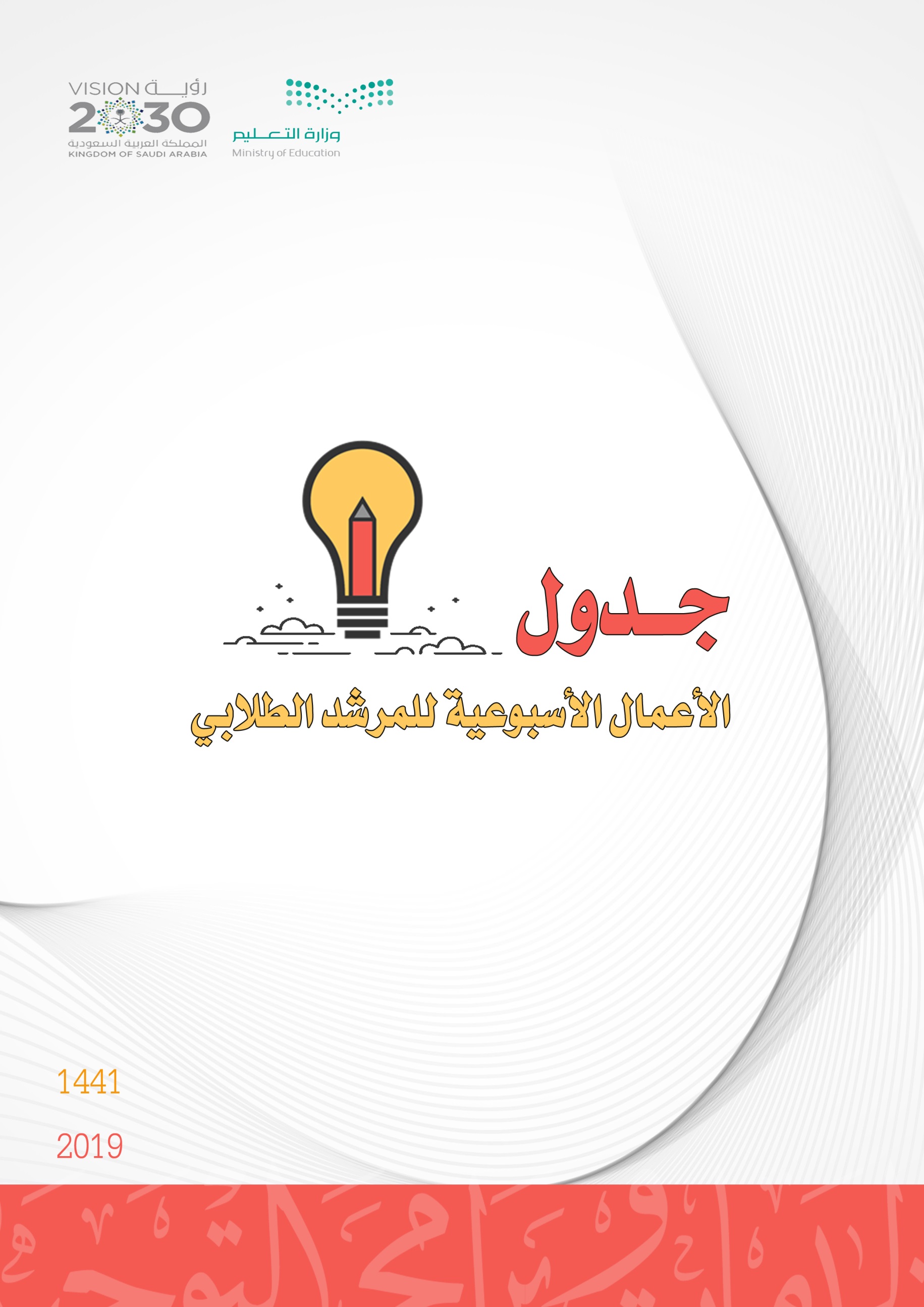 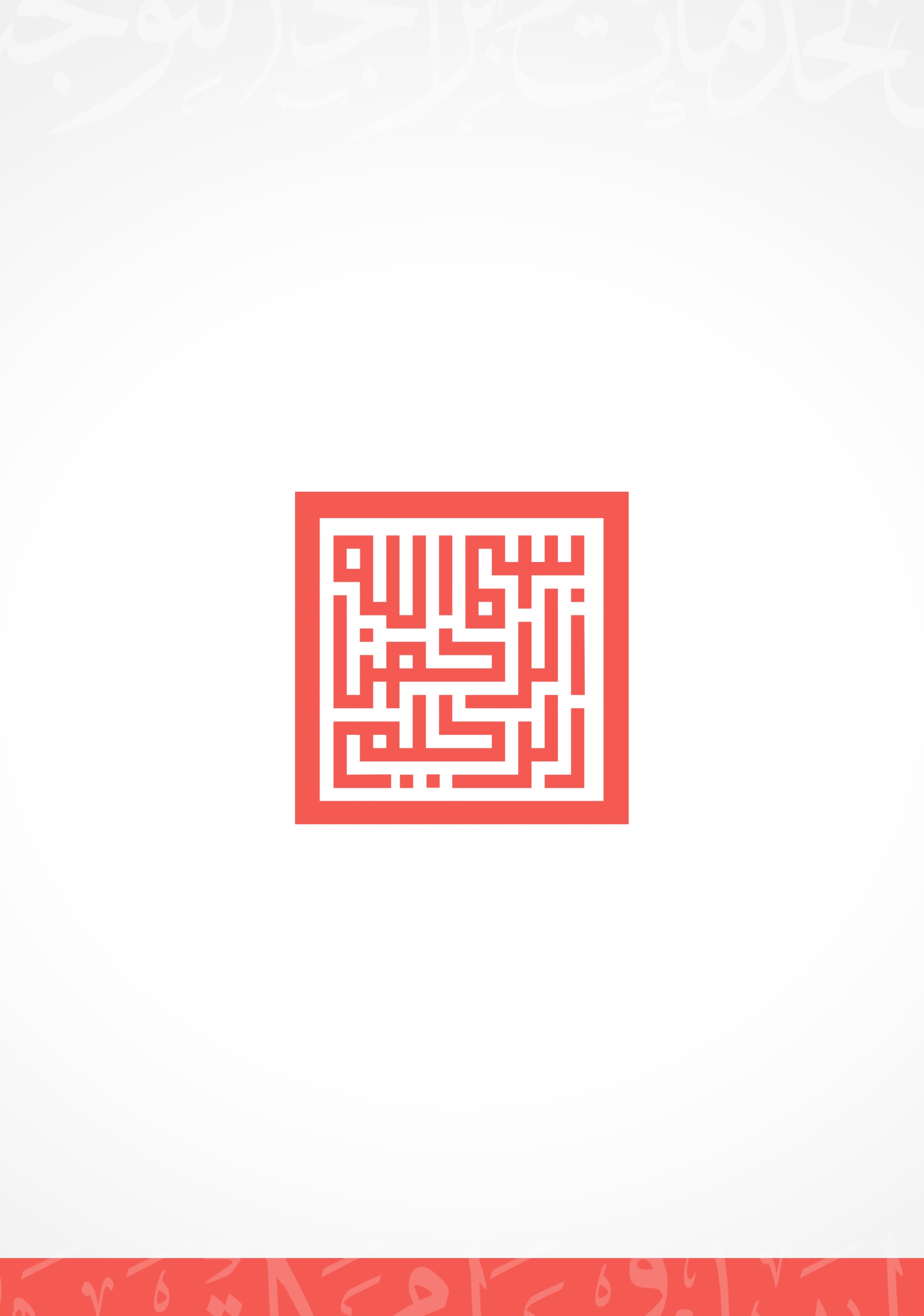 تمهيد :تم وضع جدول الأعمال هذا لتنظيم تنفيذ البرامج والخدمات التي ستقدم للطلاب خلال الفصل الدراسي الأول 1441 هـ والتي تم تحديدها بستة عشر أسبوعاً دراسياً فعلياً، تشمل على الكثير من التوجيهات والإرشادات والأعمال التي تصب في مصلحة الطلاب . المرشد الطلابي                                                                                                                    عقل البقعاويالأسابيع الدراسية في الفصل الدراسي الأول 1441 هـ  أعمال ثابتة يقوم بها المرشد الطلابي يومياً .  أعمال ثابتة يقوم بها المرشد الطلابي يومياً .  أعمال ثابتة يقوم بها المرشد الطلابي يومياً .  أعمال ثابتة يقوم بها المرشد الطلابي يومياً .  أعمال ثابتة يقوم بها المرشد الطلابي يومياً .  أعمال ثابتة يقوم بها المرشد الطلابي يومياً .  أعمال ثابتة يقوم بها المرشد الطلابي يومياً .  أعمال ثابتة يقوم بها المرشد الطلابي يومياً .  أعمال ثابتة يقوم بها المرشد الطلابي يومياً .  أعمال ثابتة يقوم بها المرشد الطلابي يومياً .  أعمال ثابتة يقوم بها المرشد الطلابي يومياً .  أعمال ثابتة يقوم بها المرشد الطلابي يومياً .  أعمال ثابتة يقوم بها المرشد الطلابي يومياً .  أعمال ثابتة يقوم بها المرشد الطلابي يومياً .  أعمال ثابتة يقوم بها المرشد الطلابي يومياً .الأسبوعالبدايةالنهايةالأسبوعالأحدالخميسالأول02 / 01 / 1441 هـ06 / 01 / 1441 هـالثاني09 / 01 / 1441 هـ13 / 01 / 1441 هـالثالث16 / 01 / 1441 هـ20 / 01 / 1441 هـالرابع23 / 01 / 1441 هـ27 / 01 / 1441 هـالخامس30 / 01 / 1441 هـ04 / 02 / 1441 هـالسادس07 / 02 / 1441 هـ11 / 02 / 1441 هـالسابع14 / 02 / 1441 هـ18 / 02 / 1441 هـالثامن21 / 02 / 1441 هـ25 / 02 / 1441 هـالتاسع28 / 02 / 1441 هـ03 / 03 / 1441 هـالعاشر06 / 03 / 1441 هـ10 / 03 / 1441 هـالحادي عشر13 / 03 / 1441 هـ17 / 03 / 1441 هـالثاني عشر20 / 03 / 1441 هـ24 / 03 / 1441 هـالثالث عشر27 / 03 / 1441 هـ01 / 04 / 1441 هـالرابع عشر04 / 04 / 1441 هـ08 / 04 / 1441 هـالخامس عشر11 / 04 / 1441 هـ15 / 04 / 1441 هـالسادس عشر18 / 04 / 1441 هـ22 / 04 / 1441 هـ يوافق هذا الأسبوع إجازة اليوم الوطني للمملكة العربية السعودية (الأحد والأثنين) يوافق هذا الأسبوع إجازة اليوم الوطني للمملكة العربية السعودية (الأحد والأثنين) يوافق هذا الأسبوع إجازة اليوم الوطني للمملكة العربية السعودية (الأحد والأثنين)الأسبوع الأولالأسبوع الأولالأسبوع الأولالأسبوع الأولالأسبوع الأولالأسبوع الأولالأسبوع الأولالأسبوع الأولالأحدالأحد02 / 01 / 1441 هـالخميسالخميسالخميسالخميس06 / 01 / 1441 هـمالأعمال والخدماتالأعمال والخدماتالأعمال والخدماتنفذلم ينفذملاحظاتملاحظات1تنفيذ برنامج ( الأسبوع التمهيدي/ التهيئة الإرشادية)تنفيذ برنامج ( الأسبوع التمهيدي/ التهيئة الإرشادية)تنفيذ برنامج ( الأسبوع التمهيدي/ التهيئة الإرشادية)2استقبال أولياء الأمور في (الإدارة – مكتب المرشد الطلابي)استقبال أولياء الأمور في (الإدارة – مكتب المرشد الطلابي)استقبال أولياء الأمور في (الإدارة – مكتب المرشد الطلابي)3متابعة حالات بعض الطلاب المستجدينمتابعة حالات بعض الطلاب المستجدينمتابعة حالات بعض الطلاب المستجدين4المشاركة في الدورات واللقاءات التي تقيمها الإدارة/القسمالمشاركة في الدورات واللقاءات التي تقيمها الإدارة/القسمالمشاركة في الدورات واللقاءات التي تقيمها الإدارة/القسم5678ما يستجد من أعمال وخدماتما يستجد من أعمال وخدماتما يستجد من أعمال وخدماتما يستجد من أعمال وخدماتما يستجد من أعمال وخدماتما يستجد من أعمال وخدماتما يستجد من أعمال وخدماتما يستجد من أعمال وخدمات12345الأسبوع الثانيالأسبوع الثانيالأسبوع الثانيالأسبوع الثانيالأسبوع الثانيالأسبوع الثانيالأسبوع الثانيالأسبوع الثانيالأحدالأحد09 / 01 / 1441 هـالخميسالخميسالخميسالخميس13 / 01 / 1441 هـمالأعمال والخدماتالأعمال والخدماتالأعمال والخدماتنفذلم ينفذملاحظاتملاحظات1حضور الطابور الصباحي وعمل جولة بين الطلاب حضور الطابور الصباحي وعمل جولة بين الطلاب حضور الطابور الصباحي وعمل جولة بين الطلاب 2متابعة الحالات السلوكية المحولة من الوكيل متابعة الحالات السلوكية المحولة من الوكيل متابعة الحالات السلوكية المحولة من الوكيل 3متابعة حالات متكرري التأخر الصباحي والغياب المحولين من الوكيل متابعة حالات متكرري التأخر الصباحي والغياب المحولين من الوكيل متابعة حالات متكرري التأخر الصباحي والغياب المحولين من الوكيل 4عمل جولة في الساحة خلال الفسحة ( حسب الحاجة )عمل جولة في الساحة خلال الفسحة ( حسب الحاجة )عمل جولة في الساحة خلال الفسحة ( حسب الحاجة )5تنفيذ البرامج المدرجة في خطة برامج الإرشاد حسب الأسابيعتنفيذ البرامج المدرجة في خطة برامج الإرشاد حسب الأسابيعتنفيذ البرامج المدرجة في خطة برامج الإرشاد حسب الأسابيع67ما يستجد من أعمال وخدماتما يستجد من أعمال وخدماتما يستجد من أعمال وخدماتما يستجد من أعمال وخدماتما يستجد من أعمال وخدماتما يستجد من أعمال وخدماتما يستجد من أعمال وخدماتما يستجد من أعمال وخدمات12345الأسبوع الثالثالأسبوع الثالثالأسبوع الثالثالأسبوع الثالثالأسبوع الثالثالأسبوع الثالثالأسبوع الثالثالأسبوع الثالثالأحدالأحد16 / 01 / 1441 هـالخميسالخميسالخميسالخميس20 / 01 / 1441 هـمالأعمال والخدماتالأعمال والخدماتالأعمال والخدماتنفذلم ينفذملاحظاتملاحظات1حضور الطابور الصباحي وعمل جولة بين الطلاب حضور الطابور الصباحي وعمل جولة بين الطلاب حضور الطابور الصباحي وعمل جولة بين الطلاب 2متابعة الحالات السلوكية المحولة من الوكيل متابعة الحالات السلوكية المحولة من الوكيل متابعة الحالات السلوكية المحولة من الوكيل 3متابعة حالات متكرري التأخر الصباحي والغياب المحولين من الوكيل متابعة حالات متكرري التأخر الصباحي والغياب المحولين من الوكيل متابعة حالات متكرري التأخر الصباحي والغياب المحولين من الوكيل 4عمل جولة في الساحة خلال الفسحة ( حسب الحاجة )عمل جولة في الساحة خلال الفسحة ( حسب الحاجة )عمل جولة في الساحة خلال الفسحة ( حسب الحاجة )5تنفيذ البرامج المدرجة في خطة برامج الإرشاد حسب الأسابيعتنفيذ البرامج المدرجة في خطة برامج الإرشاد حسب الأسابيعتنفيذ البرامج المدرجة في خطة برامج الإرشاد حسب الأسابيع67ما يستجد من أعمال وخدماتما يستجد من أعمال وخدماتما يستجد من أعمال وخدماتما يستجد من أعمال وخدماتما يستجد من أعمال وخدماتما يستجد من أعمال وخدماتما يستجد من أعمال وخدماتما يستجد من أعمال وخدمات12345الأسبوع الرابعالأسبوع الرابعالأسبوع الرابعالأسبوع الرابعالأسبوع الرابعالأسبوع الرابعالأسبوع الرابعالأسبوع الرابعالأحدالأحد23 / 01 / 1441 هـالخميسالخميسالخميسالخميس27 / 01 / 1441 هـمالأعمال والخدماتالأعمال والخدماتالأعمال والخدماتنفذلم ينفذملاحظاتملاحظات1حضور الطابور الصباحي وعمل جولة بين الطلاب حضور الطابور الصباحي وعمل جولة بين الطلاب حضور الطابور الصباحي وعمل جولة بين الطلاب 2متابعة الحالات السلوكية المحولة من الوكيل متابعة الحالات السلوكية المحولة من الوكيل متابعة الحالات السلوكية المحولة من الوكيل 3متابعة حالات متكرري التأخر الصباحي والغياب المحولين من الوكيل متابعة حالات متكرري التأخر الصباحي والغياب المحولين من الوكيل متابعة حالات متكرري التأخر الصباحي والغياب المحولين من الوكيل 4عمل جولة في الساحة خلال الفسحة ( حسب الحاجة )عمل جولة في الساحة خلال الفسحة ( حسب الحاجة )عمل جولة في الساحة خلال الفسحة ( حسب الحاجة )5تنفيذ البرامج المدرجة في خطة برامج الإرشاد حسب الأسابيعتنفيذ البرامج المدرجة في خطة برامج الإرشاد حسب الأسابيعتنفيذ البرامج المدرجة في خطة برامج الإرشاد حسب الأسابيع67ما يستجد من أعمال وخدماتما يستجد من أعمال وخدماتما يستجد من أعمال وخدماتما يستجد من أعمال وخدماتما يستجد من أعمال وخدماتما يستجد من أعمال وخدماتما يستجد من أعمال وخدماتما يستجد من أعمال وخدمات1يومي (الأحد والأثنين ) من هذا الأسبوع إجازةيومي (الأحد والأثنين ) من هذا الأسبوع إجازةيومي (الأحد والأثنين ) من هذا الأسبوع إجازةاليوم الوطني 89اليوم الوطني 892345الأسبوع الخامسالأسبوع الخامسالأسبوع الخامسالأسبوع الخامسالأسبوع الخامسالأسبوع الخامسالأسبوع الخامسالأسبوع الخامسالأحدالأحد30 / 01 / 1441 هـالخميسالخميسالخميسالخميس04 / 02 / 1441 هـمالأعمال والخدماتالأعمال والخدماتالأعمال والخدماتنفذلم ينفذملاحظاتملاحظات1حضور الطابور الصباحي وعمل جولة بين الطلاب حضور الطابور الصباحي وعمل جولة بين الطلاب حضور الطابور الصباحي وعمل جولة بين الطلاب 2متابعة الحالات السلوكية المحولة من الوكيل متابعة الحالات السلوكية المحولة من الوكيل متابعة الحالات السلوكية المحولة من الوكيل 3متابعة حالات متكرري التأخر الصباحي والغياب المحولين من الوكيل متابعة حالات متكرري التأخر الصباحي والغياب المحولين من الوكيل متابعة حالات متكرري التأخر الصباحي والغياب المحولين من الوكيل 4عمل جولة في الساحة خلال الفسحة ( حسب الحاجة )عمل جولة في الساحة خلال الفسحة ( حسب الحاجة )عمل جولة في الساحة خلال الفسحة ( حسب الحاجة )5تنفيذ البرامج المدرجة في خطة برامج الإرشاد حسب الأسابيعتنفيذ البرامج المدرجة في خطة برامج الإرشاد حسب الأسابيعتنفيذ البرامج المدرجة في خطة برامج الإرشاد حسب الأسابيع67ما يستجد من أعمال وخدماتما يستجد من أعمال وخدماتما يستجد من أعمال وخدماتما يستجد من أعمال وخدماتما يستجد من أعمال وخدماتما يستجد من أعمال وخدماتما يستجد من أعمال وخدماتما يستجد من أعمال وخدمات12345الأسبوع السادسالأسبوع السادسالأسبوع السادسالأسبوع السادسالأسبوع السادسالأسبوع السادسالأسبوع السادسالأسبوع السادسالأحدالأحد07 / 02 / 1441 هـالخميسالخميسالخميسالخميس11 / 02 / 1441 هـمالأعمال والخدماتالأعمال والخدماتالأعمال والخدماتنفذلم ينفذملاحظاتملاحظات1حضور الطابور الصباحي وعمل جولة بين الطلاب حضور الطابور الصباحي وعمل جولة بين الطلاب حضور الطابور الصباحي وعمل جولة بين الطلاب 2متابعة الحالات السلوكية المحولة من الوكيل متابعة الحالات السلوكية المحولة من الوكيل متابعة الحالات السلوكية المحولة من الوكيل 3متابعة حالات متكرري التأخر الصباحي والغياب المحولين من الوكيل متابعة حالات متكرري التأخر الصباحي والغياب المحولين من الوكيل متابعة حالات متكرري التأخر الصباحي والغياب المحولين من الوكيل 4عمل جولة في الساحة خلال الفسحة ( حسب الحاجة )عمل جولة في الساحة خلال الفسحة ( حسب الحاجة )عمل جولة في الساحة خلال الفسحة ( حسب الحاجة )5تنفيذ البرامج المدرجة في خطة برامج الإرشاد حسب الأسابيعتنفيذ البرامج المدرجة في خطة برامج الإرشاد حسب الأسابيعتنفيذ البرامج المدرجة في خطة برامج الإرشاد حسب الأسابيع67ما يستجد من أعمال وخدماتما يستجد من أعمال وخدماتما يستجد من أعمال وخدماتما يستجد من أعمال وخدماتما يستجد من أعمال وخدماتما يستجد من أعمال وخدماتما يستجد من أعمال وخدماتما يستجد من أعمال وخدمات12345الأسبوع السابعالأسبوع السابعالأسبوع السابعالأسبوع السابعالأسبوع السابعالأسبوع السابعالأسبوع السابعالأسبوع السابعالأحدالأحد14 / 02 / 1441 هـالخميسالخميسالخميسالخميس18 / 02 / 1441 هـمالأعمال والخدماتالأعمال والخدماتالأعمال والخدماتنفذلم ينفذملاحظاتملاحظات1حضور الطابور الصباحي وعمل جولة بين الطلاب حضور الطابور الصباحي وعمل جولة بين الطلاب حضور الطابور الصباحي وعمل جولة بين الطلاب 2متابعة الحالات السلوكية المحولة من الوكيل متابعة الحالات السلوكية المحولة من الوكيل متابعة الحالات السلوكية المحولة من الوكيل 3متابعة حالات متكرري التأخر الصباحي والغياب المحولين من الوكيل متابعة حالات متكرري التأخر الصباحي والغياب المحولين من الوكيل متابعة حالات متكرري التأخر الصباحي والغياب المحولين من الوكيل 4عمل جولة في الساحة خلال الفسحة ( حسب الحاجة )عمل جولة في الساحة خلال الفسحة ( حسب الحاجة )عمل جولة في الساحة خلال الفسحة ( حسب الحاجة )5تنفيذ البرامج المدرجة في خطة برامج الإرشاد حسب الأسابيعتنفيذ البرامج المدرجة في خطة برامج الإرشاد حسب الأسابيعتنفيذ البرامج المدرجة في خطة برامج الإرشاد حسب الأسابيع67ما يستجد من أعمال وخدماتما يستجد من أعمال وخدماتما يستجد من أعمال وخدماتما يستجد من أعمال وخدماتما يستجد من أعمال وخدماتما يستجد من أعمال وخدماتما يستجد من أعمال وخدماتما يستجد من أعمال وخدمات12345الأسبوع الثامنالأسبوع الثامنالأسبوع الثامنالأسبوع الثامنالأسبوع الثامنالأسبوع الثامنالأسبوع الثامنالأسبوع الثامنالأحدالأحد21 / 02 / 1441 هـالخميسالخميسالخميسالخميس25 / 02 / 1441 هـمالأعمال والخدماتالأعمال والخدماتالأعمال والخدماتنفذلم ينفذملاحظاتملاحظات1حضور الطابور الصباحي وعمل جولة بين الطلاب حضور الطابور الصباحي وعمل جولة بين الطلاب حضور الطابور الصباحي وعمل جولة بين الطلاب 2متابعة الحالات السلوكية المحولة من الوكيل متابعة الحالات السلوكية المحولة من الوكيل متابعة الحالات السلوكية المحولة من الوكيل 3متابعة حالات متكرري التأخر الصباحي والغياب المحولين من الوكيل متابعة حالات متكرري التأخر الصباحي والغياب المحولين من الوكيل متابعة حالات متكرري التأخر الصباحي والغياب المحولين من الوكيل 4عمل جولة في الساحة خلال الفسحة ( حسب الحاجة )عمل جولة في الساحة خلال الفسحة ( حسب الحاجة )عمل جولة في الساحة خلال الفسحة ( حسب الحاجة )5تنفيذ البرامج المدرجة في خطة برامج الإرشاد حسب الأسابيعتنفيذ البرامج المدرجة في خطة برامج الإرشاد حسب الأسابيعتنفيذ البرامج المدرجة في خطة برامج الإرشاد حسب الأسابيع67ما يستجد من أعمال وخدماتما يستجد من أعمال وخدماتما يستجد من أعمال وخدماتما يستجد من أعمال وخدماتما يستجد من أعمال وخدماتما يستجد من أعمال وخدماتما يستجد من أعمال وخدماتما يستجد من أعمال وخدمات12345الأسبوع التاسعالأسبوع التاسعالأسبوع التاسعالأسبوع التاسعالأسبوع التاسعالأسبوع التاسعالأسبوع التاسعالأسبوع التاسعالأحدالأحد28 / 02 / 1441 هـالخميسالخميسالخميسالخميس03 / 03 / 1441 هـمالأعمال والخدماتالأعمال والخدماتالأعمال والخدماتنفذلم ينفذملاحظاتملاحظات1حضور الطابور الصباحي وعمل جولة بين الطلاب حضور الطابور الصباحي وعمل جولة بين الطلاب حضور الطابور الصباحي وعمل جولة بين الطلاب 2متابعة الحالات السلوكية المحولة من الوكيل متابعة الحالات السلوكية المحولة من الوكيل متابعة الحالات السلوكية المحولة من الوكيل 3متابعة حالات متكرري التأخر الصباحي والغياب المحولين من الوكيل متابعة حالات متكرري التأخر الصباحي والغياب المحولين من الوكيل متابعة حالات متكرري التأخر الصباحي والغياب المحولين من الوكيل 4عمل جولة في الساحة خلال الفسحة ( حسب الحاجة )عمل جولة في الساحة خلال الفسحة ( حسب الحاجة )عمل جولة في الساحة خلال الفسحة ( حسب الحاجة )5تنفيذ البرامج المدرجة في خطة برامج الإرشاد حسب الأسابيعتنفيذ البرامج المدرجة في خطة برامج الإرشاد حسب الأسابيعتنفيذ البرامج المدرجة في خطة برامج الإرشاد حسب الأسابيع67ما يستجد من أعمال وخدماتما يستجد من أعمال وخدماتما يستجد من أعمال وخدماتما يستجد من أعمال وخدماتما يستجد من أعمال وخدماتما يستجد من أعمال وخدماتما يستجد من أعمال وخدماتما يستجد من أعمال وخدمات12345الأسبوع العاشرالأسبوع العاشرالأسبوع العاشرالأسبوع العاشرالأسبوع العاشرالأسبوع العاشرالأسبوع العاشرالأسبوع العاشرالأحدالأحد06 / 03 / 1441 هـالخميسالخميسالخميسالخميس10 / 03 / 1441 هـمالأعمال والخدماتالأعمال والخدماتالأعمال والخدماتنفذلم ينفذملاحظاتملاحظات1حضور الطابور الصباحي وعمل جولة بين الطلاب حضور الطابور الصباحي وعمل جولة بين الطلاب حضور الطابور الصباحي وعمل جولة بين الطلاب 2متابعة الحالات السلوكية المحولة من الوكيل متابعة الحالات السلوكية المحولة من الوكيل متابعة الحالات السلوكية المحولة من الوكيل 3متابعة حالات متكرري التأخر الصباحي والغياب المحولين من الوكيل متابعة حالات متكرري التأخر الصباحي والغياب المحولين من الوكيل متابعة حالات متكرري التأخر الصباحي والغياب المحولين من الوكيل 4عمل جولة في الساحة خلال الفسحة ( حسب الحاجة )عمل جولة في الساحة خلال الفسحة ( حسب الحاجة )عمل جولة في الساحة خلال الفسحة ( حسب الحاجة )5تنفيذ البرامج المدرجة في خطة برامج الإرشاد حسب الأسابيعتنفيذ البرامج المدرجة في خطة برامج الإرشاد حسب الأسابيعتنفيذ البرامج المدرجة في خطة برامج الإرشاد حسب الأسابيع67ما يستجد من أعمال وخدماتما يستجد من أعمال وخدماتما يستجد من أعمال وخدماتما يستجد من أعمال وخدماتما يستجد من أعمال وخدماتما يستجد من أعمال وخدماتما يستجد من أعمال وخدماتما يستجد من أعمال وخدمات12345الأسبوع الحادي عشرالأسبوع الحادي عشرالأسبوع الحادي عشرالأسبوع الحادي عشرالأسبوع الحادي عشرالأسبوع الحادي عشرالأسبوع الحادي عشرالأسبوع الحادي عشرالأحدالأحد13 / 03 / 1441 هـالخميسالخميسالخميسالخميس17 / 03 / 1441 هـمالأعمال والخدماتالأعمال والخدماتالأعمال والخدماتنفذلم ينفذملاحظاتملاحظات1حضور الطابور الصباحي وعمل جولة بين الطلاب حضور الطابور الصباحي وعمل جولة بين الطلاب حضور الطابور الصباحي وعمل جولة بين الطلاب 2متابعة الحالات السلوكية المحولة من الوكيل متابعة الحالات السلوكية المحولة من الوكيل متابعة الحالات السلوكية المحولة من الوكيل 3متابعة حالات متكرري التأخر الصباحي والغياب المحولين من الوكيل متابعة حالات متكرري التأخر الصباحي والغياب المحولين من الوكيل متابعة حالات متكرري التأخر الصباحي والغياب المحولين من الوكيل 4عمل جولة في الساحة خلال الفسحة ( حسب الحاجة )عمل جولة في الساحة خلال الفسحة ( حسب الحاجة )عمل جولة في الساحة خلال الفسحة ( حسب الحاجة )5تنفيذ البرامج المدرجة في خطة برامج الإرشاد حسب الأسابيعتنفيذ البرامج المدرجة في خطة برامج الإرشاد حسب الأسابيعتنفيذ البرامج المدرجة في خطة برامج الإرشاد حسب الأسابيع67ما يستجد من أعمال وخدماتما يستجد من أعمال وخدماتما يستجد من أعمال وخدماتما يستجد من أعمال وخدماتما يستجد من أعمال وخدماتما يستجد من أعمال وخدماتما يستجد من أعمال وخدماتما يستجد من أعمال وخدمات12345الأسبوع الثاني عشرالأسبوع الثاني عشرالأسبوع الثاني عشرالأسبوع الثاني عشرالأسبوع الثاني عشرالأسبوع الثاني عشرالأسبوع الثاني عشرالأسبوع الثاني عشرالأحدالأحد20 / 03 / 1441 هـالخميسالخميسالخميسالخميس24 / 03 / 1441 هـمالأعمال والخدماتالأعمال والخدماتالأعمال والخدماتنفذلم ينفذملاحظاتملاحظات1حضور الطابور الصباحي وعمل جولة بين الطلاب حضور الطابور الصباحي وعمل جولة بين الطلاب حضور الطابور الصباحي وعمل جولة بين الطلاب 2متابعة الحالات السلوكية المحولة من الوكيل متابعة الحالات السلوكية المحولة من الوكيل متابعة الحالات السلوكية المحولة من الوكيل 3متابعة حالات متكرري التأخر الصباحي والغياب المحولين من الوكيل متابعة حالات متكرري التأخر الصباحي والغياب المحولين من الوكيل متابعة حالات متكرري التأخر الصباحي والغياب المحولين من الوكيل 4عمل جولة في الساحة خلال الفسحة ( حسب الحاجة )عمل جولة في الساحة خلال الفسحة ( حسب الحاجة )عمل جولة في الساحة خلال الفسحة ( حسب الحاجة )5تنفيذ البرامج المدرجة في خطة برامج الإرشاد حسب الأسابيعتنفيذ البرامج المدرجة في خطة برامج الإرشاد حسب الأسابيعتنفيذ البرامج المدرجة في خطة برامج الإرشاد حسب الأسابيع67ما يستجد من أعمال وخدماتما يستجد من أعمال وخدماتما يستجد من أعمال وخدماتما يستجد من أعمال وخدماتما يستجد من أعمال وخدماتما يستجد من أعمال وخدماتما يستجد من أعمال وخدماتما يستجد من أعمال وخدمات12345الأسبوع الثالث عشرالأسبوع الثالث عشرالأسبوع الثالث عشرالأسبوع الثالث عشرالأسبوع الثالث عشرالأسبوع الثالث عشرالأسبوع الثالث عشرالأسبوع الثالث عشرالأحدالأحد27 / 03 / 1441 هـالخميسالخميسالخميسالخميس01 / 04 / 1441 هـمالأعمال والخدماتالأعمال والخدماتالأعمال والخدماتنفذلم ينفذملاحظاتملاحظات1حضور الطابور الصباحي وعمل جولة بين الطلاب حضور الطابور الصباحي وعمل جولة بين الطلاب حضور الطابور الصباحي وعمل جولة بين الطلاب 2متابعة الحالات السلوكية المحولة من الوكيل متابعة الحالات السلوكية المحولة من الوكيل متابعة الحالات السلوكية المحولة من الوكيل 3متابعة حالات متكرري التأخر الصباحي والغياب المحولين من الوكيل متابعة حالات متكرري التأخر الصباحي والغياب المحولين من الوكيل متابعة حالات متكرري التأخر الصباحي والغياب المحولين من الوكيل 4عمل جولة في الساحة خلال الفسحة ( حسب الحاجة )عمل جولة في الساحة خلال الفسحة ( حسب الحاجة )عمل جولة في الساحة خلال الفسحة ( حسب الحاجة )5تنفيذ البرامج المدرجة في خطة برامج الإرشاد حسب الأسابيعتنفيذ البرامج المدرجة في خطة برامج الإرشاد حسب الأسابيعتنفيذ البرامج المدرجة في خطة برامج الإرشاد حسب الأسابيع67ما يستجد من أعمال وخدماتما يستجد من أعمال وخدماتما يستجد من أعمال وخدماتما يستجد من أعمال وخدماتما يستجد من أعمال وخدماتما يستجد من أعمال وخدماتما يستجد من أعمال وخدماتما يستجد من أعمال وخدمات12345الأسبوع الرابع عشرالأسبوع الرابع عشرالأسبوع الرابع عشرالأسبوع الرابع عشرالأسبوع الرابع عشرالأسبوع الرابع عشرالأسبوع الرابع عشرالأسبوع الرابع عشرالأحدالأحد04 / 04 / 1441 هـالخميسالخميسالخميسالخميس08 / 04 / 1441 هـمالأعمال والخدماتالأعمال والخدماتالأعمال والخدماتنفذلم ينفذملاحظاتملاحظات1حضور الطابور الصباحي وعمل جولة بين الطلاب حضور الطابور الصباحي وعمل جولة بين الطلاب حضور الطابور الصباحي وعمل جولة بين الطلاب 2متابعة الحالات السلوكية المحولة من الوكيل متابعة الحالات السلوكية المحولة من الوكيل متابعة الحالات السلوكية المحولة من الوكيل 3متابعة حالات متكرري التأخر الصباحي والغياب المحولين من الوكيل متابعة حالات متكرري التأخر الصباحي والغياب المحولين من الوكيل متابعة حالات متكرري التأخر الصباحي والغياب المحولين من الوكيل 4عمل جولة في الساحة خلال الفسحة ( حسب الحاجة )عمل جولة في الساحة خلال الفسحة ( حسب الحاجة )عمل جولة في الساحة خلال الفسحة ( حسب الحاجة )5تنفيذ البرامج المدرجة في خطة برامج الإرشاد حسب الأسابيعتنفيذ البرامج المدرجة في خطة برامج الإرشاد حسب الأسابيعتنفيذ البرامج المدرجة في خطة برامج الإرشاد حسب الأسابيع67ما يستجد من أعمال وخدماتما يستجد من أعمال وخدماتما يستجد من أعمال وخدماتما يستجد من أعمال وخدماتما يستجد من أعمال وخدماتما يستجد من أعمال وخدماتما يستجد من أعمال وخدماتما يستجد من أعمال وخدمات12345الأسبوع الخامس عشرالأسبوع الخامس عشرالأسبوع الخامس عشرالأسبوع الخامس عشرالأسبوع الخامس عشرالأسبوع الخامس عشرالأسبوع الخامس عشرالأسبوع الخامس عشرالأحدالأحد11 / 04 / 1441 هـالخميسالخميسالخميسالخميس15 / 04 / 1441 هـمالأعمال والخدماتالأعمال والخدماتالأعمال والخدماتنفذلم ينفذملاحظاتملاحظات1حضور الطابور الصباحي وعمل جولة بين الطلاب حضور الطابور الصباحي وعمل جولة بين الطلاب حضور الطابور الصباحي وعمل جولة بين الطلاب 2متابعة الحالات السلوكية المحولة من الوكيل متابعة الحالات السلوكية المحولة من الوكيل متابعة الحالات السلوكية المحولة من الوكيل 3متابعة حالات متكرري التأخر الصباحي والغياب المحولين من الوكيل متابعة حالات متكرري التأخر الصباحي والغياب المحولين من الوكيل متابعة حالات متكرري التأخر الصباحي والغياب المحولين من الوكيل 4عمل جولة في الساحة خلال الفسحة ( حسب الحاجة )عمل جولة في الساحة خلال الفسحة ( حسب الحاجة )عمل جولة في الساحة خلال الفسحة ( حسب الحاجة )5تنفيذ البرامج المدرجة في خطة برامج الإرشاد حسب الأسابيعتنفيذ البرامج المدرجة في خطة برامج الإرشاد حسب الأسابيعتنفيذ البرامج المدرجة في خطة برامج الإرشاد حسب الأسابيع67ما يستجد من أعمال وخدماتما يستجد من أعمال وخدماتما يستجد من أعمال وخدماتما يستجد من أعمال وخدماتما يستجد من أعمال وخدماتما يستجد من أعمال وخدماتما يستجد من أعمال وخدماتما يستجد من أعمال وخدمات12345الأسبوع السادس عشرالأسبوع السادس عشرالأسبوع السادس عشرالأسبوع السادس عشرالأسبوع السادس عشرالأسبوع السادس عشرالأسبوع السادس عشرالأسبوع السادس عشرالأحدالأحد18 / 04 / 1441 هـالخميسالخميسالخميسالخميس22 / 04 / 1441 هـمالأعمال والخدماتالأعمال والخدماتالأعمال والخدماتنفذلم ينفذملاحظاتملاحظات1حضور الطابور الصباحي وعمل جولة بين الطلاب حضور الطابور الصباحي وعمل جولة بين الطلاب حضور الطابور الصباحي وعمل جولة بين الطلاب 2متابعة الحالات السلوكية المحولة من الوكيل متابعة الحالات السلوكية المحولة من الوكيل متابعة الحالات السلوكية المحولة من الوكيل 3متابعة حالات متكرري التأخر الصباحي والغياب المحولين من الوكيل متابعة حالات متكرري التأخر الصباحي والغياب المحولين من الوكيل متابعة حالات متكرري التأخر الصباحي والغياب المحولين من الوكيل 4عمل جولة في الساحة خلال الفسحة ( حسب الحاجة )عمل جولة في الساحة خلال الفسحة ( حسب الحاجة )عمل جولة في الساحة خلال الفسحة ( حسب الحاجة )5تهيئة الطلاب للاختباراتتهيئة الطلاب للاختباراتتهيئة الطلاب للاختبارات6تنفيذ البرامج المدرجة في خطة برامج الإرشاد حسب الأسابيعتنفيذ البرامج المدرجة في خطة برامج الإرشاد حسب الأسابيعتنفيذ البرامج المدرجة في خطة برامج الإرشاد حسب الأسابيع7ما يستجد من أعمال وخدماتما يستجد من أعمال وخدماتما يستجد من أعمال وخدماتما يستجد من أعمال وخدماتما يستجد من أعمال وخدماتما يستجد من أعمال وخدماتما يستجد من أعمال وخدماتما يستجد من أعمال وخدمات12345